Комунальний заклад Тернопільської міської ради«Станція юних техніків»План-конспектвідкритого заняття на тему:Пейзаж – жанр живопису. Композиція «Дощ іде»Підготувала:керівник гуртка декоративно-ужиткового та образотворчого мистецтваКачанова Ірина Семенівна	м. Тернопіль 2017 р.Тема: Пейзаж – жанр живопису. Композиція «Дощ іде»Мета: Навчальна: Продовжувати ознайомлювати гуртківців з пейзажним жанром живопису,ознайомити з монохромним живописом; технікою малювання по вологому папері. Вчити виявляти задум в композиції, відповідний настрій засобами художніх технік, передавати плановість та глибину простору за допомогою кольорових плям.Розвивальна:  розширювати кругозір, розвивати пам’ять, уяву, навички естетичного сприймання, образного мислення та дрібну моторику руки;Виховна: виховувати естетичне сприйняття навколишнього світу, бережливе ставлення до природи та художній смак, зміцнювати бажання малювати.Тип заняття : комбіноване.Техніка виконання: акварельний та гуашевий живопис (у техніці «по – вологому»)Методи навчання: пояснювально - ілюстративний, репродуктивний.Форма організації: заняття; фронтальна та диференційно - групова робота.Терміни і поняття: жанри образотворчого мистецтва , живопис, монохромний живопис, пейзаж, лінія горизонту, повітряна та лінійна перспектива.Обладнання: комп’ютер, проектор, альбом, простий олівець, гумка, акварельні та гуашеві фарби, пензлі, палітра, склянка з водою;Візуальний ряд: комп’ютерна презентація, репродукція картини К. Маковського «Діти, що тікають від грози», фотографії краєвидів рідного міста, схеми поетапності зображення живописного пейзажу, таблиці з відтінками кольорів, дитячі пейзажі виконані в техніці живопису по вологому.Літературний ряд: Григорій Кулеба «Дощинка», Ольга Сотник «Так довго трималось тепло».Музичний ряд: прослуховування твору П. Чайковського «Осіння пісня».Міжпредметні зв’язки: література, музичне мистецтво, екологія.Хід заняття:І. Організаційна частинаПривітання. Перевірка готовності учнів до заняття.II. Повідомлення теми та завдань заняття.Тема нашого заняття: «Пейзаж – жанр живопису. Створення композиції «Дощ іде». Ваша робота буде настроєва, за допомогою кольору, відтінків і мазків вам потрібно відтворити і передати настрій осіннього дощового дня.          Отже, сьогодні на занятті ми продовжимо ознайомлюватися з поняттям пейзаж; вчитимемося виявляти задум в композиції, відповідний настрій засобами художніх технік; ознайомимося із поняттям монохромний живопис.III. Актуалізація опорних знань. 1. Бесіда «У майстерні художника - пейзажиста». - Завжди цікаво відкривати таємниці мистецтва, таємниці майстерності. У кожного художника є свої секрети, і ми їх, звісно, дізнатися не можемо, але спробуємо трохи в них зазирнути, зокрема в секрети художників – пейзажистів, які пишуть картини у жанрі живопису.-  Який жанр образотворчого мистецтва називається живописом? (Живопис – це жанр образотворчого мистецтва, твори якого виконані фарбами.) -  Якими фарбами пишуться картини у жанрі живопису? (Аквареллю, гуашшю, акрилом, олією.)-  Що є виражальними засобами живопису? (Колір, мазок, фактура.) -  Що вам відомо про кольори, на які групи вони розподіляються? Назвіть, які кольори належать до кожної із груп. (Основні і похідні, теплі і холодні, хроматичні і ахроматичні.) IV. Мотивація навчальної діяльності. -  Як ви думаєте, з якою метою ми вивчаємо жанри образотворчого мистецтва, зокрема пейзаж? V. Вивчення нового матеріалу. 1. Бесіда про композицію в живописі, монохромний живопис. )-  Малюючи пейзаж художники вміють майстерно створювати ілюзію глибини і простору. Перші дослідження закономірностей композиції, повітряної перспективи зустрічаються ще у Леонардо да Вінчі. Видатний художник відзначив, що віддалення предмета від ока спостерігача пов’язане зі зміною кольору предмета. Тому, для того, щоб передати глибину простору в картині, найближчі предмети повинні бути зображені художником у їх власних кольорах, віддалені набувають синього відтінку, а найвіддаленіші (в повітрі), наприклад, гори, внаслідок великої кількості повітря здаються блідо- синіми, майже кольору повітря. -  Дійсно, дивлячись на пейзаж із відкритою лінією горизонту, легко помітити, що чисте повітря прозоре і безбарвне, але із збільшенням відстані предмети, які ми бачимо, набувають блакитного відтінку, який послаблює їх власний колір і стушовує їхні контури.- Що ви можете сказати про зміну кольорів вранці, ввечері, вночі, в дощову погоду? - Як можна передати настрій засобами художніх технік? Наприклад, як намалювати дощ? (Діти висловлюють свої думки про прийоми роботи фарбами.) - Чи завжди живописна робота має насичену яскраву кольорову гаму? (Учні висловлюють свої думки, доводять свою позицію.)-  Є таке поняття як монохромний живопис (моно – один), коли в картині може бути використана обмежена кількість кольорів, або навіть один колір, але із безліччю відтінків, утворених завдяки розбілювання, висвітлення чи «закаламутнення» фарби.2. Сприйняття мистецтва. Аналіз картини  Тетяни Русакової «Дощ». Що відбувається на картині?Що можна сказати відносно місця, де це відбувається?Коли це відбувається?Що зацікавило автора для створення цього твору?Що здається близьким, а що далеким?Що робить художник, щоб показати предмети близькими чи далекими?Де знаходився автор під час написання картини? Про що б ви хотіли запитати у автора картини?Яку назву ви б дали даній картині?3. Перегляд демонстраційного матеріалу: фотографії краєвидів рідного міста, роботи старших гуртківців виконані в техніці живопису. 4. Аналіз лінійної побудови живописного пейзажу та виконання його в кольорі за схемами. Прокоментуйте схеми лінійної побудови живописного пейзажу та виконання його в кольорі. (Учні коментують поетапність малювання пейзажу.)5. Фізкультхвилинка.VI. Практична робота учнів. 2. Тренувальні вправи. Виконання вправи одним кольором (тонова розтяжка насичених тонів і відтінків одного кольору.) -  Перед тим, як приступити до виконання творчого завдання повправляємося у вмінні розтягувати насичений тон і відтінки одного кольору.-  Як досягти світлих відтінків кольору в акварелі? (Додаванням певної кількості води.)2. Постановка практичного завдання. - А зараз і ми всі художники-пейзажисти. Уявимо, що ми вирушили у мандрівку. Прямо перед нами безмежний простір,  осінній краєвид із похмурим дощовим небом.Дощинка впала, свіжа і тремка,В моїй долоні тихо причаїлась.Десь поза лугом сплеснула рікаКрилом своїм заманливим чаїним.Шепочуть трави. Коники тріщать.Насвистує в очеретинку вітер.Заплутавсь в шелюжинових кущахЛякливий присмерк, мов карась у сітях.І стигнуть в сяєві дощинки вечори,Сподіванки несуть в казковім ранці.В ріллі здрімнуло зерня до пори,Щоб колоском проклюнутися вранці.(Григорій Кулеба) - Перша група, яка працює над створенням етюду – малюнку «Дощова хмара», може зобразити, як важка темна дощова хмара нависла над деревами, які будуть зображені у техніці відбитків або монотипії.  - Друга група – малює хмару, що нависла над містом чи селом, в горах чи на морі. Подумайте, який вид пейзажу ви намалюєте. - Передайте в своєму малюнку плановість, перспективу, глибину простору. Оберіть кольорову гаму, в якій ви напишете свої етюди.- Давайте визначимо послідовність роботи, пригадуючи схеми малювання живописного пейзажу, які ми коментували:обрати формат;визначити місце лінії горизонту, виконати  лінійний малюнок, дотримуючись правил лінійної та повітряної перспективи;;зволожити папір водою;намалювати бажаний колір неба;зобразити об’єкти дальнього плану;детально промалювати передній план.3. Самостійна робота учнів. Створення етюду – малюнку з кольорами різної насиченості та світла. -  Учні, диференційовано виконують самостійну роботу під твір П. Чайковського «Осіння пісня».VII. Підсумок заняття уроку. 1. Виставка завершених творчих робіт. 2.Обговорення та аналіз  учнівських робіт. - Що надихнуло вас на створення саме такого пейзажу і на використання саме такої кольорової гами? (Учні висловлюють свої думки, презентують завершені роботи.)3. Бесіда. - Отже, які терміни ми використовували сьогодні на занятті?- Яку нову  техніку ви сьогодні опрацювали?- Творчість яких  художників земляків вам сподобалась найбільше і чому?Література:1. Білецький П. О. Мова образотворчих мистецтв. – К.: Радянська школа, 1973. – 128 с. 2. Горошко Н. А. Усі уроки образотворчого мистецтва – Х.: Основа, 2009 –  с. 43, 255.3. Дейнеко М. Г., Єлін В. Ю., Коробов Г. С. – Образотворче мистецтво 5 – 6 класи. – К.: Радянська школа, 1981 – С. 38.4. Рисунок. Живопись. Композиция: хрестоматия/ сост. Н. Н. Ростовцев и др. – М.: Просвещение, 1989. – 207 с. Додаток 1. Репродукції картин художників.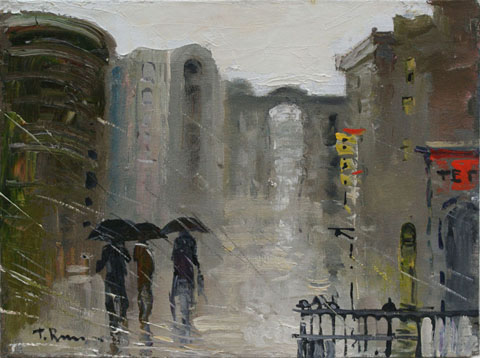 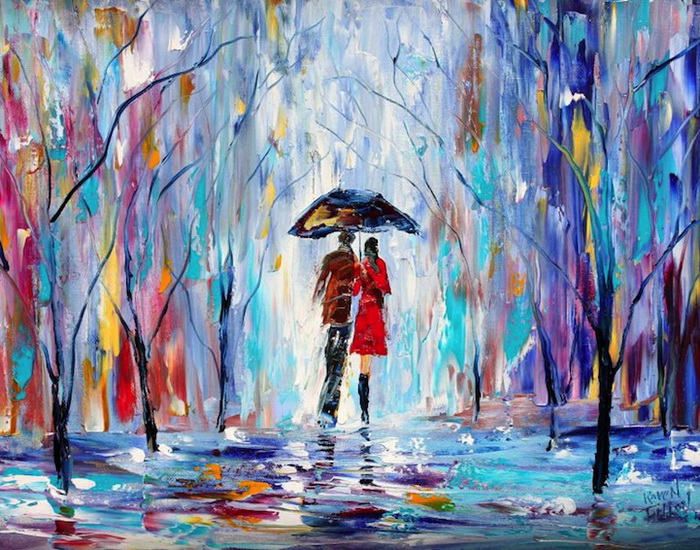 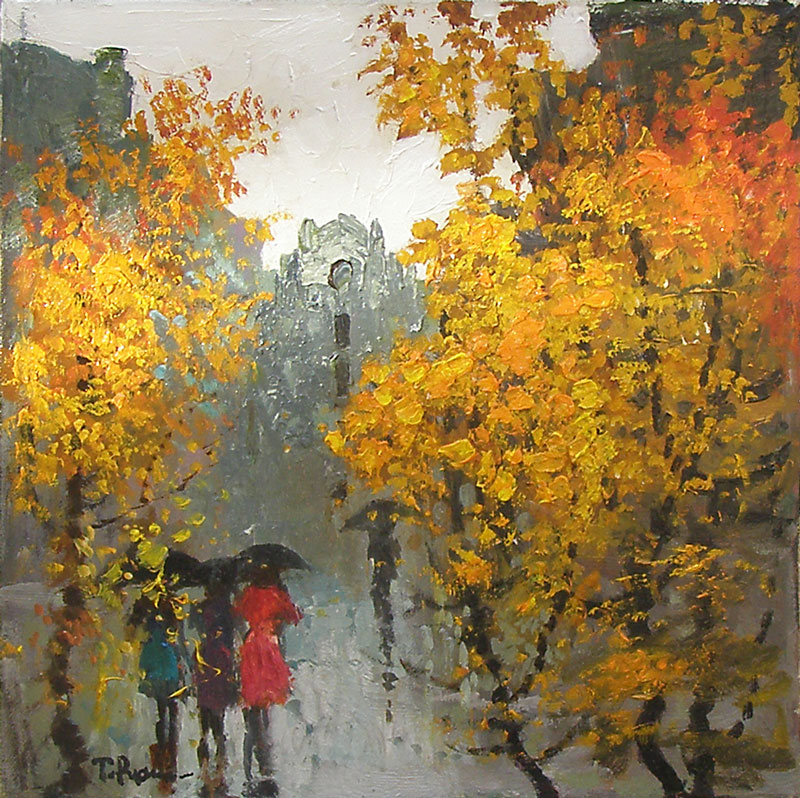 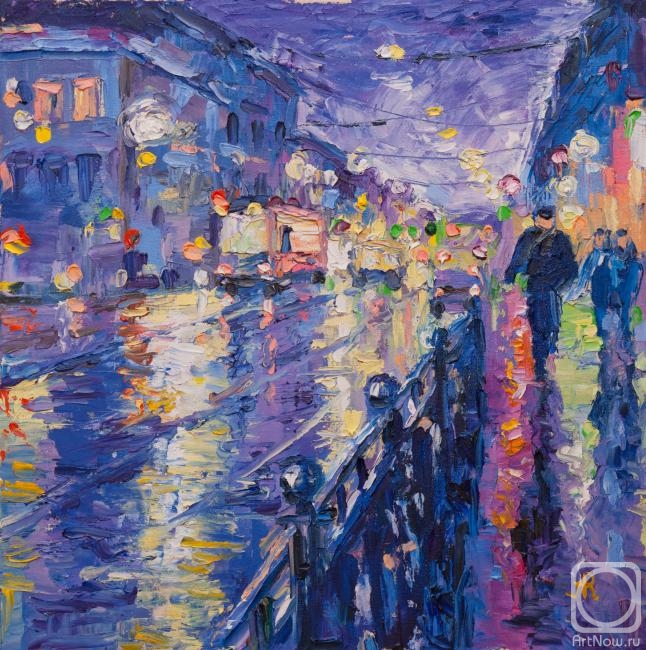 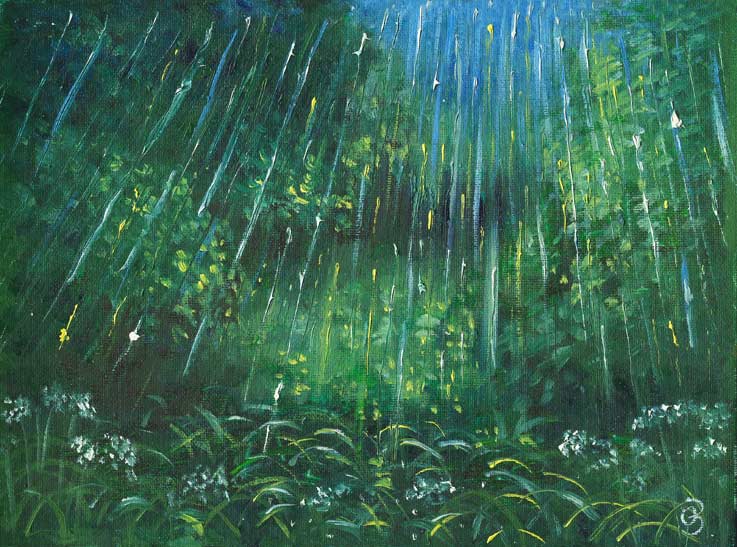 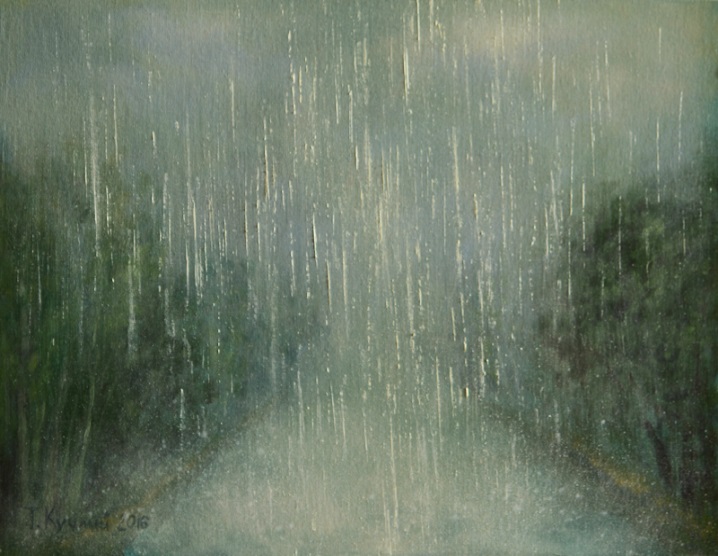 Додаток 2. Робота учнів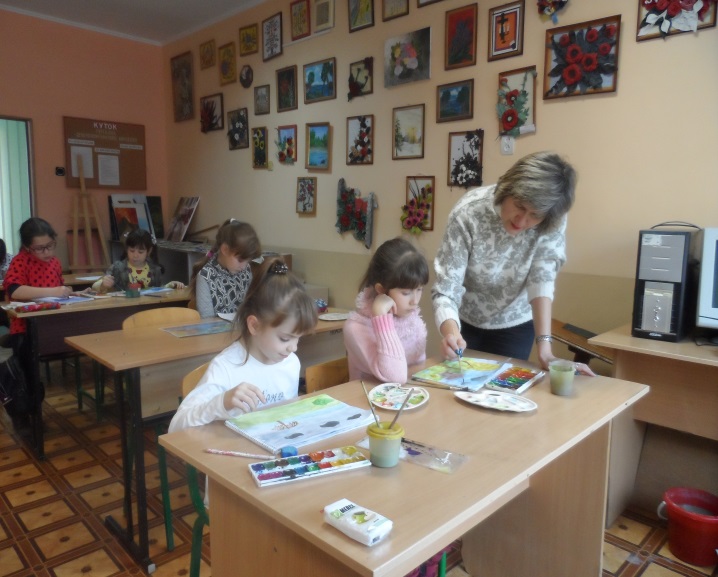 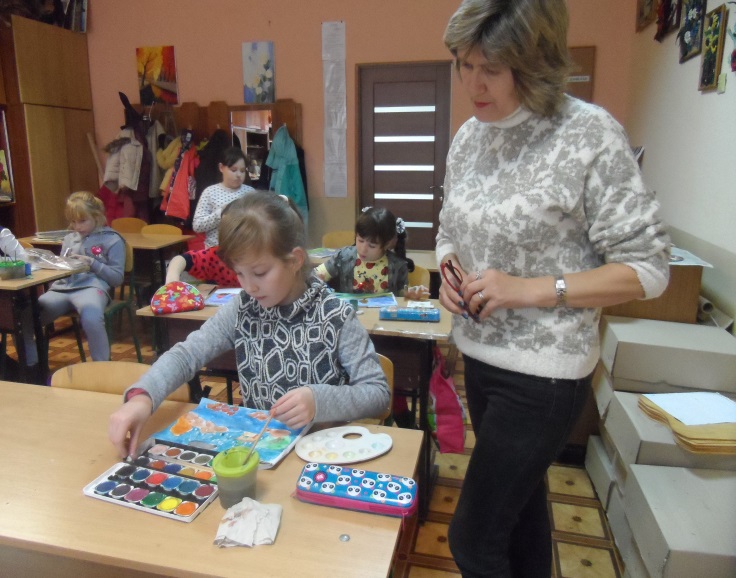 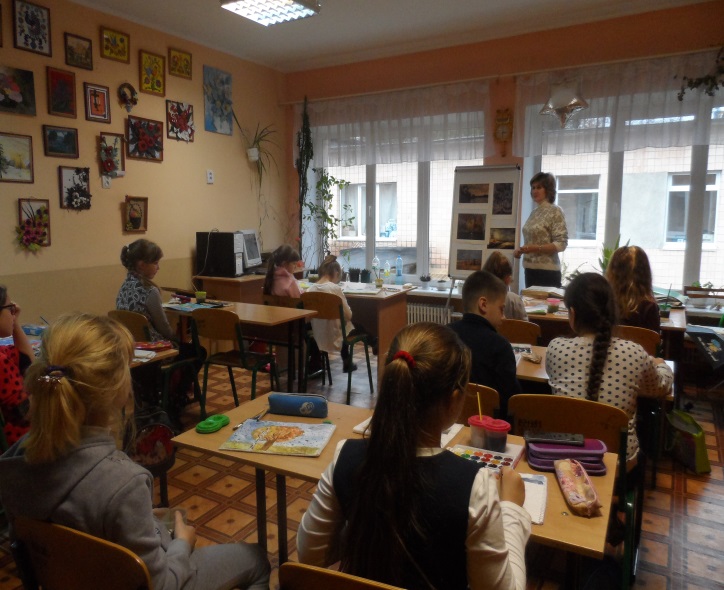 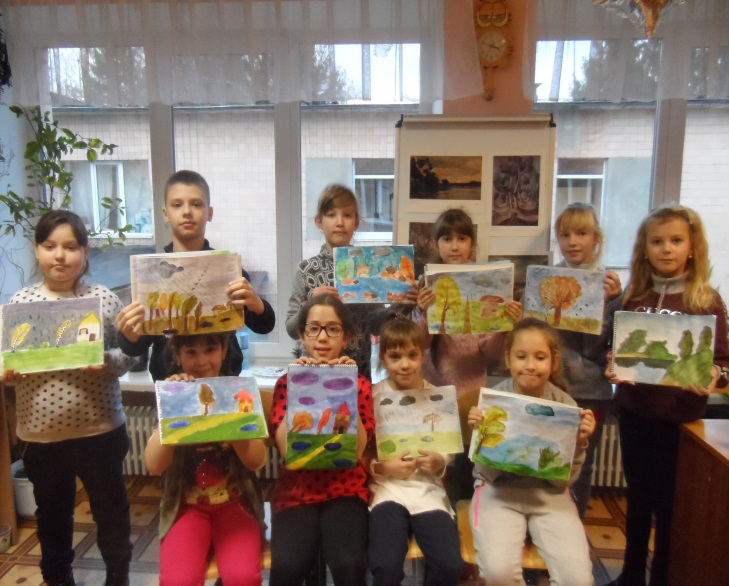 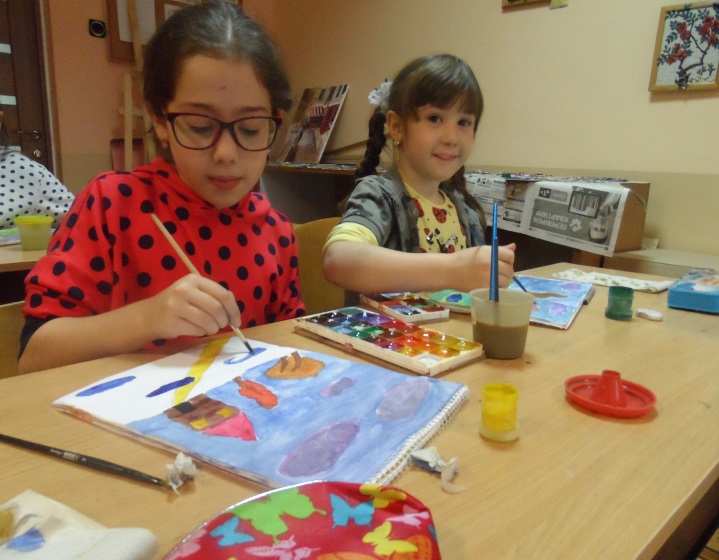 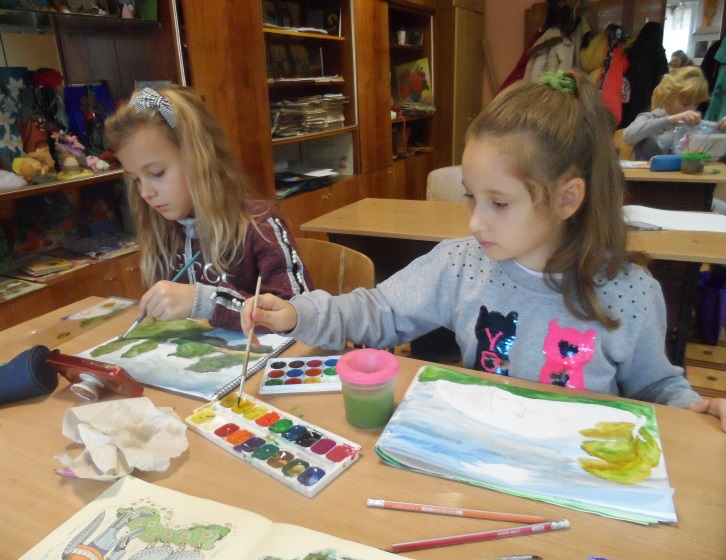 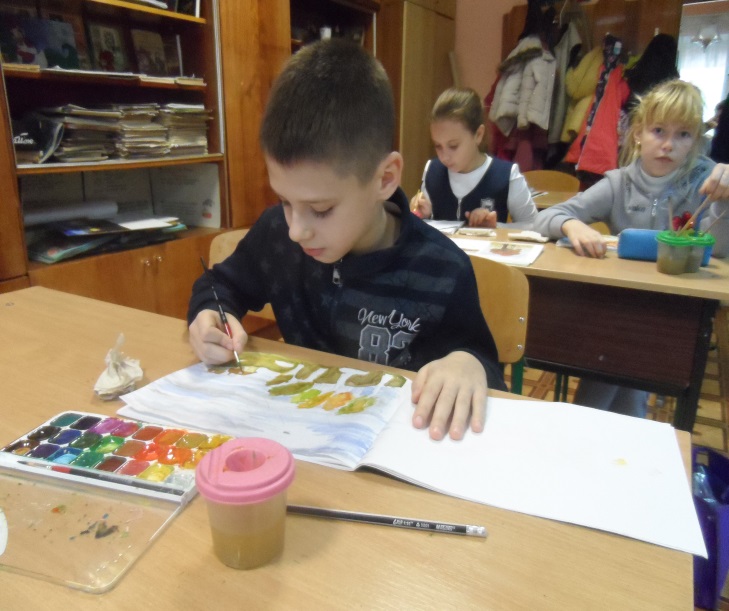 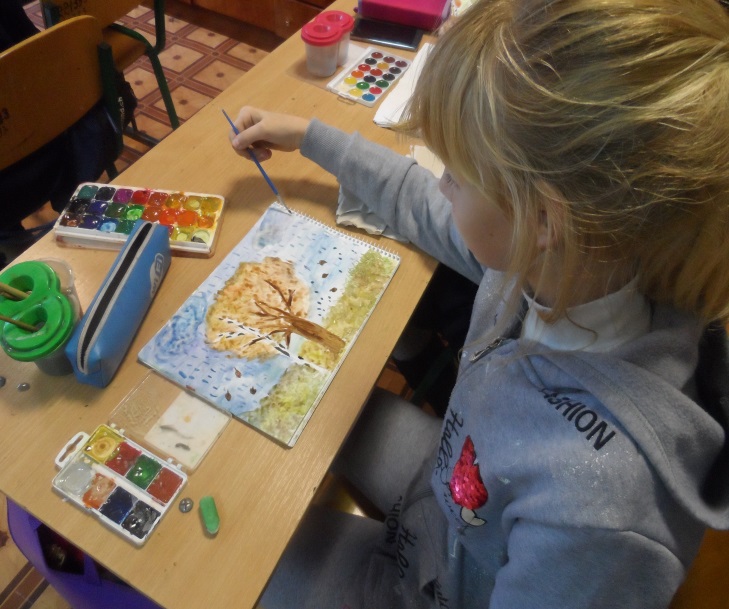 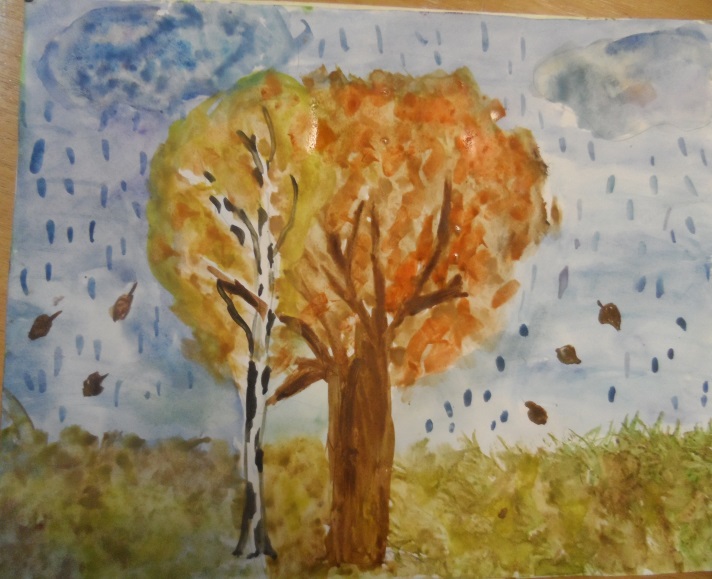 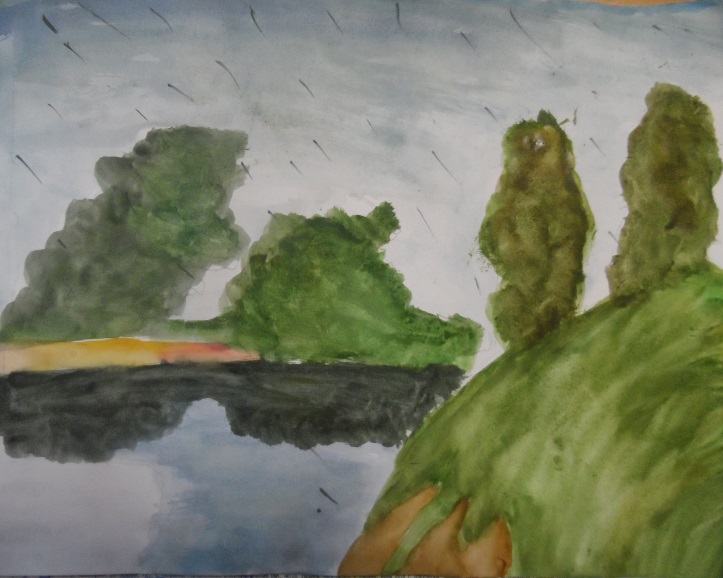 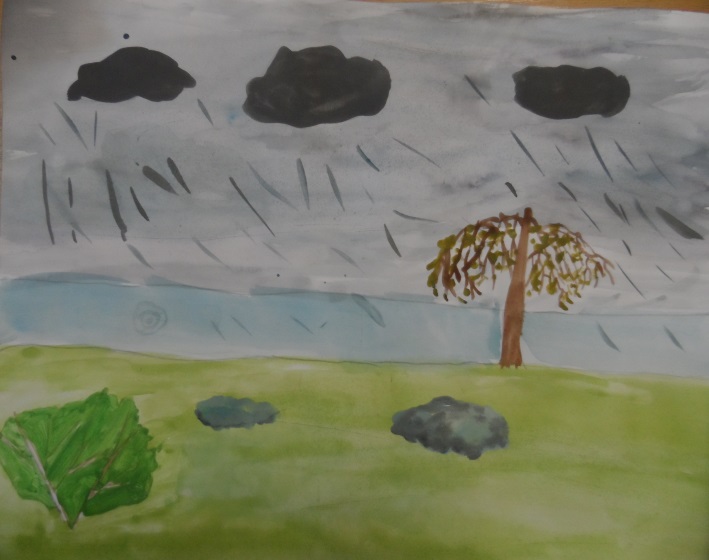 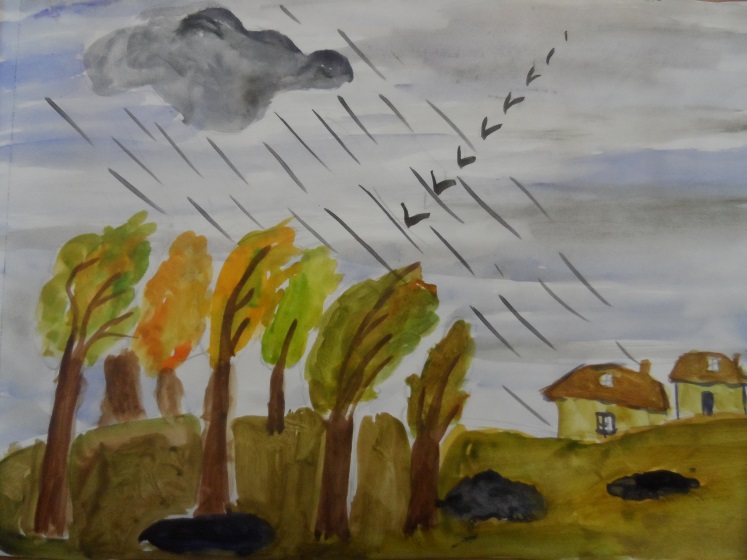 